1.0    PARTICULARS OF APPLICANT 1.1    Name of Applicant: …………………………………………………………………………….…………. 1.2   Telephone number: …………………………………………………………………………….…………. 1.3    Postal Address: ………………………………………………………………………………..…………… 1.5    E-mail: …………………………………………………………………………………………..……...…… 2.0   INFORMATION ON FACILITY 2.1    Name of Facility: …………………………………………………………………………………………. 2.2    Physical location of Storage Facility/GPS Address: …………………………………………….          …………………………………………………………………………………………………………………… 2.3    Number of Freezers: ……………………………………………………………………………………… 2.4    Complete the table below 2.5   a. Indicate availability of a functional generator: yes          no b. If yes, indicate Horsepower: ……………………………………………………… 2.6    Indicate other Branches if any and their Locations using Landmarks and            GPS Address DECLARATION I, ………………………………………………………………………… hereby confirm that the information provided above is true to the best of my knowledge.  Signature …………………..       Position…..………………    Date.….../……../...……                                                                                      DD/ MM / YY NOTE: The LICENCE is valid for one (1) year. Please sketch or attach directions to the meat shop, indicating landmarks, if any. 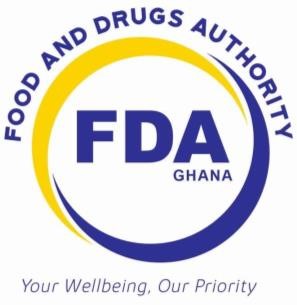 FOOD AND DRUGS AUTHORITY DOC. TYPE: FORM DOC. TYPE: FORM FOOD AND DRUGS AUTHORITY DOC NO.:  FDA/APD/FOR-16 DOC NO.:  FDA/APD/FOR-16 FOOD AND DRUGS AUTHORITY Page 1 of 2 REV. NO.: 00 TITLE:    MEAT SHOP LICENSING FORM TITLE:    MEAT SHOP LICENSING FORM TITLE:    MEAT SHOP LICENSING FORM TITLE:    MEAT SHOP LICENSING FORM No Type of meat/fish products Name of supplier FOOD AND DRUGS AUTHORITY DOC. TYPE: FORM DOC. TYPE: FORM FOOD AND DRUGS AUTHORITY DOC NO.:  FDA/APD/FOR-16 DOC NO.:  FDA/APD/FOR-16 FOOD AND DRUGS AUTHORITY Page 2 of 2 REV. NO.: 00 TITLE:    MEAT SHOP LICENSING FORM TITLE:    MEAT SHOP LICENSING FORM TITLE:    MEAT SHOP LICENSING FORM TITLE:    MEAT SHOP LICENSING FORM No Branch  Physical Location GPS Address 